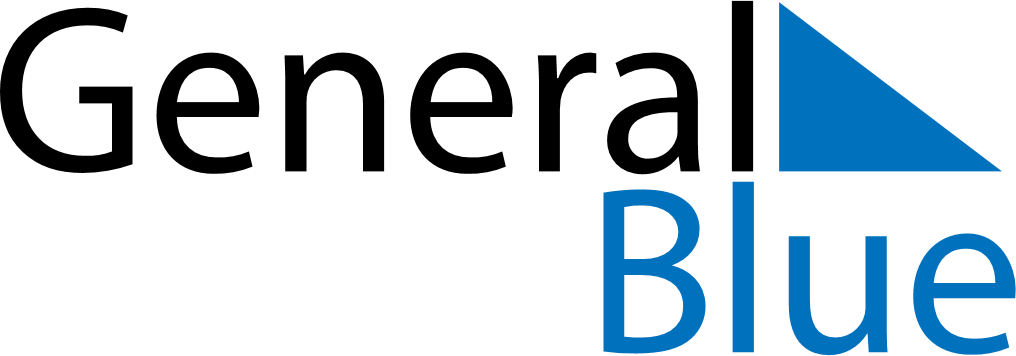 July 2024July 2024July 2024July 2024July 2024July 2024Nordurthing, IcelandNordurthing, IcelandNordurthing, IcelandNordurthing, IcelandNordurthing, IcelandNordurthing, IcelandSunday Monday Tuesday Wednesday Thursday Friday Saturday 1 2 3 4 5 6 Sunrise: 1:27 AM Sunset: 12:59 AM Daylight: 23 hours and 32 minutes. Sunrise: 1:36 AM Sunset: 12:50 AM Daylight: 23 hours and 13 minutes. Sunrise: 1:44 AM Sunset: 12:43 AM Daylight: 22 hours and 58 minutes. Sunrise: 1:50 AM Sunset: 12:36 AM Daylight: 22 hours and 46 minutes. Sunrise: 1:56 AM Sunset: 12:31 AM Daylight: 22 hours and 34 minutes. Sunrise: 2:02 AM Sunset: 12:26 AM Daylight: 22 hours and 24 minutes. 7 8 9 10 11 12 13 Sunrise: 2:07 AM Sunset: 12:21 AM Daylight: 22 hours and 13 minutes. Sunrise: 2:12 AM Sunset: 12:16 AM Daylight: 22 hours and 3 minutes. Sunrise: 2:17 AM Sunset: 12:11 AM Daylight: 21 hours and 54 minutes. Sunrise: 2:22 AM Sunset: 12:07 AM Daylight: 21 hours and 44 minutes. Sunrise: 2:27 AM Sunset: 12:02 AM Daylight: 21 hours and 35 minutes. Sunrise: 2:31 AM Sunset: 11:58 PM Daylight: 21 hours and 26 minutes. Sunrise: 2:36 AM Sunset: 11:53 PM Daylight: 21 hours and 17 minutes. 14 15 16 17 18 19 20 Sunrise: 2:40 AM Sunset: 11:49 PM Daylight: 21 hours and 8 minutes. Sunrise: 2:45 AM Sunset: 11:45 PM Daylight: 20 hours and 59 minutes. Sunrise: 2:49 AM Sunset: 11:41 PM Daylight: 20 hours and 51 minutes. Sunrise: 2:54 AM Sunset: 11:36 PM Daylight: 20 hours and 42 minutes. Sunrise: 2:58 AM Sunset: 11:32 PM Daylight: 20 hours and 34 minutes. Sunrise: 3:02 AM Sunset: 11:28 PM Daylight: 20 hours and 25 minutes. Sunrise: 3:07 AM Sunset: 11:24 PM Daylight: 20 hours and 17 minutes. 21 22 23 24 25 26 27 Sunrise: 3:11 AM Sunset: 11:20 PM Daylight: 20 hours and 8 minutes. Sunrise: 3:15 AM Sunset: 11:16 PM Daylight: 20 hours and 0 minutes. Sunrise: 3:19 AM Sunset: 11:12 PM Daylight: 19 hours and 52 minutes. Sunrise: 3:23 AM Sunset: 11:08 PM Daylight: 19 hours and 44 minutes. Sunrise: 3:27 AM Sunset: 11:03 PM Daylight: 19 hours and 36 minutes. Sunrise: 3:31 AM Sunset: 10:59 PM Daylight: 19 hours and 28 minutes. Sunrise: 3:35 AM Sunset: 10:55 PM Daylight: 19 hours and 19 minutes. 28 29 30 31 Sunrise: 3:39 AM Sunset: 10:51 PM Daylight: 19 hours and 11 minutes. Sunrise: 3:43 AM Sunset: 10:47 PM Daylight: 19 hours and 3 minutes. Sunrise: 3:47 AM Sunset: 10:43 PM Daylight: 18 hours and 55 minutes. Sunrise: 3:51 AM Sunset: 10:39 PM Daylight: 18 hours and 48 minutes. 